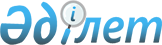 О корректировке ставок ввозных таможенных пошлин Единого таможенного тарифа таможенного союза в отношении плавленых сыров
					
			Утративший силу
			
			
		
					Решение Комиссии таможенного союза от 16 апреля 2010 года № 237. Утратило силу решением Комиссии таможенного союза от 9 декабря 2011 года № 859

      Сноска. Утратило силу решением Комиссии таможенного союза от  09.12.2011 № 859 (вступает в силу с 01.01.2012).      Комиссия таможенного союза решила:



      1. Установить ставки ввозных таможенных пошлин Единого таможенного тарифа таможенного союза на плавленые сыры согласно Приложению.



      2. Настоящее Решение вступает в силу через 30 календарных дней после его официального опубликования Комиссией таможенного союза.Члены Комиссии Таможенного союза:

Приложение       

к Решению Комиссии    

таможенного союза    

от 16 апреля 2010 г. № 237 

СТАВКИ

ввозных таможенных пошлин
					© 2012. РГП на ПХВ «Институт законодательства и правовой информации Республики Казахстан» Министерства юстиции Республики Казахстан
				От Республики

БеларусьОт Республики

КазахстанОт Российской

ФедерацииА. КобяковУ. ШукеевИ. ШуваловКод ТН ВЭДНаименование позицииСтавка ввозной

таможенной пошлины

(в процентах от

таможенной стоимости

либо в евро, либо в

долларах США)0406 30 100 0– – при производстве которых использовались

лишь сыры Эмменталер, Грюйер и Аппенцеллер и

которые могут включать в качестве

дополнительного ингредиента Гларский сыр

(называемый также "Шабцигер"); упакованные

для розничной продажи, с содержанием жира в

сухом веществе не более 56 мас. %15, но не менее

0,5 евро за 1 кг0406 30 310 0– – – – не более 48 мас. %15, но не менее

0,5 евро за 1 кг0406 30 390 0– – – – более 48 мас. %15, но не менее

0,5 евро за 1 кг0406 30 900 0– – – с содержанием жира более 36 мас. %15, но не менее

0,5 евро за 1 кг